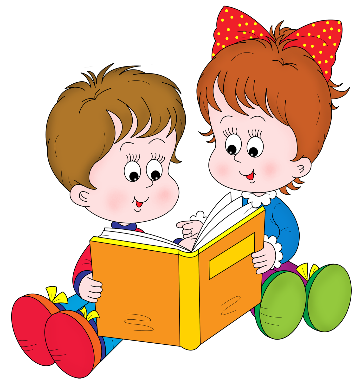 Добрый день, дорогие родители!АПРЕЛЬ - 12 апреля -  День космонавтики«Космическая неделя»1. Чтение художественной литературы:Стихотворение М. Ф. Реброва «Дом в космосе»Цель: дать представление о космосе2. «Как солнце и луна к друг другу в гости ходили» (Албанская сказка). Цель: Вызвать интерес у детей к космосу.3. Чтение «Первый в космосе» В. Бороздин. Цель: Вызвать интерес у детей к космосу.4 Чтение «О чем рассказал телескоп» П.Клушанцев. Цель: Вызвать интерес у детей к космосу.5 Л. Обухова «Как мальчик стал космонавтом».Цель: знакомить детей с литературой о космосе; воспитывать познавательную активность.Что можно почитать детям дома в апреле!Примерный список литературы для чтения детям 4-5 лет по программе «От рождения до школы»/ Под ред. Н. Е. Вераксы, Т. С. Комаровой, М. А. ВасильевойСредняя группа (от 4 до 5 лет)Русский фольклорПесенки, потешки, заклички «Наш козел»; «Зайчишка-трусишка»;«Дон! Дон! Дон!..», «Гуси, вы гуси»; «Ножки, ножки, где вы были?..»,«Сидит, сидит зайка», «Кот на печку пошел», «Сегодня день целый»,«Барашеньки», «Идет лисичка по мосту», «Солнышко-ведрышко», «Иди,весна, иди, красна».Сказки «Про Иванушку-дурачка», обр. М. Горького; «Война грибов сягодами», обр. В. Даля; «Сестрица Аленушка и братец Иванушка», обр.А. Н.Толстого; «Жихарка», обр. И. Карнауховой; «Лисичка-сестричкаи волк», обр. М. Булатова; «Зимовье», обр. И. Соколова-Микитова;«Лиса и козел», обр. О. Капицы; «Привередница», «Лиса-лапотница»,обр. В. Даля; «Петушок и бобовое зернышко», обр. О. Капицы.Фольклор народов мираПесенки «Рыбки», «Утята», франц., обр. Н. Гернет и С. Гиппиус;«Чив-чив, воробей», пер. с коми-пермяц. В. Климова; «Пальцы», пер. снем. Л. Яхина; «Мешок», татар., пер. Р. Ягофарова, пересказ Л. Кузьмина.Сказки. «Три поросенка», пер. с англ. С. Михалкова; «Заяц и еж», изсказок братьев Гримм, пер. с нем. А. Введенского, под ред. С. Маршака;«Красная Шапочка», из сказок Ш. Перро, пер. с франц. Т. Габбе; братьяГримм. «Бременские музыканты», нем., пер. В. Введенского, под ред. С.Маршака.Произведения поэтов и писателей РоссииПоэзия И. Бунин. «Листопад» (отрывок); А. Майков. «Осенние листья по ветру кружат.»; А. Пушкин. «Уж небо осенью дышало.» (из романа «Евгений Онегин»); А. Фет. «Мама! Глянь-ка из окошка»; Я. Аким.«Первый снег»; А. Барто. «Уехали»; С. Дрожжин. «Улицей гуляет» (изстихотворения «В крестьянской семье»); С. Есенин. «Поет зима аукает»; Н. Некрасов. «Не ветер бушует над бором» (из поэмы «Мороз,Красный нос»); И. Суриков. «Зима»; С. Маршак. «Багаж», «Про все насвете», «Вот какой рассеянный», «Мяч»; С. Михалков. «Дядя Степа»; Е.Баратынский. «Весна, весна» (в сокр.); Ю. Мокриц. «Песенка просказку»; «Дом гнома, гном — дома!»; Э. Успенский. «Разгром»; Д.Хармс. «Очень страшная история».ПрозаВ. Вересаев. «Братишка»; А. Введенский. «О девочке Маше, особачке Петушке и о кошке Ниточке» (главы из книги); М. Зощенко.«Показательный ребенок»; К. Ушинский. «Бодливая корова»; С.Воронин. «Воинственный Жако»; С. Георгиев. «Бабушкин садик»; Н.Носов. «Заплатка», «Затейники»; Л. Пантелеев. «На море» (глава изкниги «Рассказы о Белочке и Тамарочке»); В. Бианки. «Подкидыш»; Н.Сладков. «Неслух».Литературные сказкиМ. Горький. «Воробьишко»; В. Осеева.«Волшебная иголочка»; Р. Сеф. «Сказка о кругленьких и длинненькихчеловечках»; К. Чуковский. «Телефон», «Тараканище», «Федориногоре»; Н. Носов. «Приключения Незнайки и его друзей» (главы изкниги); Д. Мамин-Сибиряк. «Сказка про Комара Комаровича —Длинный Нос и про Мохнатого Мишу — Короткий Хвост»; В. Бианки.«Первая охота»; Д. Самойлов. «У слоненка день рождения».Басни. Л. Толстой. «Отец приказал сыновьям», «Мальчик стереговец.», «Хотела галка пить».Произведения поэтов и писателей разных странПоэзия В. Витка. «Считалочка», пер. с белорус. И. Токмаковой; Ю.Тувим. «Чудеса», пер. с польск. В. Приходько; «Про панаТрулялинского», пересказ с польск. Б. Заходера; Ф. Грубин. «Слезы»,пер. с чеш. Е. Солоновича; С. Вангели. «Подснежники» (главы из книги«Гугуцэ — капитан корабля»), пер. с молд. В. Берестова.Литературные сказкиА. Милн. «Винни-Пух и все-все-все» (главы изкниги), пер. с англ. Б. Заходера; Э. Блайтон. «Знаменитый утенок Тим»(главы из книги), пер. с англ. Э. Паперной; Т. Эгнер. «Приключения влесу Елки-на-Горке» (главы), пер. с норв. Л. Брауде; Д. Биссет. «Промальчика, который рычал на тигров», пер. с англ. Н. Шерешевской; Э.Хогарт. «Мафин и его веселые друзья» (главы из книги), пер. с англ. О.Образцовой и Н. Шанько.Произведения для заучивания наизусть«Дед хотел уху сварить…», «Ножки, ножки, где вы были?», рус. Нар.Песенки; А. Пушкин. «Ветер, ветер! Ты могуч…» (из «Сказки о мертвойцаревне и о семи богатырях»); З. Александрова. «Елочка»; А. Барто. «Язнаю, что надо придумать»; Л. Николаенко. «Кто рассыпалколокольчики…»; В. Орлов. «С базара», «Почему медведь зимой спит»(по выбору воспитателя); Е. Серова. «Одуванчик», «Кошачьи лапки» (изцикла «Наши цветы»); «Купите лук…», шотл. Нар. Песенка, пер. И.Токмаковой.С уважением воспитатель Паисова Л.А.